Конспект образовательной деятельности 
по речевому развитию в старшей группе.Возраст 5-6 лет.Воспитатель: Ярушкина Людмила Александровна.Цель: Создать условия для развития связной, грамматически правильной диалогической и монологической речи.Задачи:- Закреплять умение пересказывать художественное произведение;- Развитие речевого творчества;- Обогащение активного словаря;- Развитие общения и взаимодействия ребенка со сверстникамиПредварительная работа.- Чтение сказок;- Составление схем по сказкам.Материалы и оборудование:Чудесный мешочек (2шт.). Игрушки (лиса, заяц). Мольберт. Листы с кругами (схемы по кол-ву детей). Карандаши. Фломастеры. Маски-шапочки. Картинки с изображением сказочных героев.1.Введение в ситуацию.- Ой, ребята, смотрите, в волшебном мешочке что-то есть! - Вы хотите узнать, что нем?Ответы детей….-Давайте попробуем с вами отгадать что там, но не при помощи глаз, а при помощи рук.Дети ощупывают предмет и пытаются отгадать, что внутри.Предлагаю вам посовещаться, и каждая команда если вы догадались пусть скажет кто у вас в мешочке.Какие вы догадливые! Я и не думала, что вы так быстро догадаетесь.- А как вы догадались что в мешочке спряталась лиса(заяц)? По каким признакам?- Как в сказках называют лису, зайца?Ответы детей (Лисичка-сестричка, лисонька, Лиса Патрикеевна, Плутовка)(Косой, Трусишка, Зайка-побегайка ).2.Актуализация имеющихся знаний.-А теперь ребята присаживаемся как вам удобно и попытаемся описать наших гостей.-Что вы можете рассказать о шерстке лисы? (шерсть у лисы мягкая, пушистая, рыжая.)-Что вы можете рассказать о шерстке зайца? (шерсть мягкая, белая)-Хорошо, а что можно рассказать о мордочке лисы. (Мордочка у лисы острая, хитрая, ушки острые, похожи на треугольники.)-Кто хочет рассказать о мордочке зайца? (Мордочка у зайца маленькая, с длинными ушами).- Что можно рассказать о хвосте зайца. (Хвостик у зайца короткий, мягкий, пушистый.)- Как вы думаете, зачем лисе такой пушистый хвост? (Хвост у лисы длинный и пушистый, чтобы заметать свои следы.)- Кто знает, что можно сказать о характере лисы, какая она в сказках? (Лиса в сказках хитрая, обманщица, плутовка).- Что можно сказать о характере зайца, какой он в сказках? (трусливый, робкий, увертливый).- Ребята, а вы помните в каких сказках встречаются эти герои?	Ответы детей. (если они не назовут нужную сказку, задаю)-Да действительно, в этих сказках мы встречаем наших героев, но наши гости прибежали из сказки, где лиса обидела зайца и выгнала его из домика. Кто догадался, как называется эта сказка? (Заюшкина избушка.)3.Игра «Угадай кто лишний»- Ребята, хотите поиграть в игру «Угадай, кто лишний?». Для этого нам надо поделиться на две команды.Ребята, посмотрите у меня есть картинки с изображением героев (выкладываю перед детьми), но не все эти герои из сказки «Заюшкина избушка» вам необходимо найти какие герои не из этой сказки.4.Моделирование сказки.-Вот мы немного отдохнули, и я приглашаю вас за столы.На столах листы с кругами, карандаши, фломастеры на доске тоже лист с кругами для меня.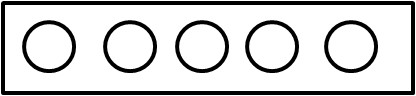 -Ребята давайте вспомним сказку «Заюшкина избушка». Кто, расскажет, с чего начинается сказка?-Правильно, а кто напомнит нам что отличает лису от других животных?-Давайте на первом круге покажем, что это лиса, нарисуем острые уши и длинную мордочку.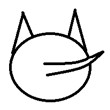 - А что есть у зайца, чего нет у других героев нашей сказки?-Правильно, давайте нарисуем нашему зайцу длинные уши.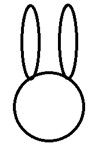 - Что же произошло дальше?- А что отличает собаку в нашей сказке?- Правильно, давайте дорисуем нашей собаке хвост колечком.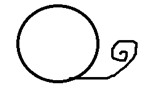 -Расскажет нам сказку дальше Женя.- Как вы думаете, что мы дорисуем, чтобы показать, что это медведь?-Правильно, нарисуем маленькие круглые уши.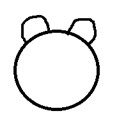 - Кто хочет продолжить сказку.- А кто подскажет мне, что есть у петушка особенного?-Правильно, нарисуем нашему петушку гребешок, можно подрисовать клюв.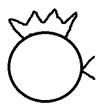 -Чем же заканчивается сказка?-Вот ребята у нас получилась модель сказки. Кто хочет рассказать сказку по модели?Рассказы детей.-Ребята, а как легче рассказывать сказку со схемой или без нее?-Почему?-Чем вам помогла схема?-Вы будете придумывать схемы к другим сказкам?Похвала по ходу работы детей.Костя, как здорово у тебя получается разукрашивать….Маша, какие замечательные ушки у твоей лисички….Порадовала Вероника, у нее так здорово получилось изобразить хвост собаки….Анжели, у тебя чудесный медведь……А Миша вообще знает много сказок. Так здорово! и т. д.-Ребята, а хотите мы с вами сейчас инсценируем сказку?-Предлагаю вам распределить роли и начать инсценировать сказку.5.Инсценировка сказки.- Ребята, вы хорошо помните сказку «Заюшкина избушка», а теперь давайте ее инсценируем.6.Рефлексия.-Вам было интересно то чем мы сегодня занимались?-А для чего вам это может пригодится?-Какой персонаж в нашей сказке самый добрый, почему?-Что вам сегодня больше всего запомнилось, почему?-Какую сказку хотите инсценировать и моделировать в следующий раз, почему?-Хотите показать нашу сказку в группе малышам.